ОЦЕНОЧНЫЕ СРЕДСТВАдля оценки квалификации«Специалист по оказанию медицинской помощи пациентам по профилю «нефрология», в том числе реципиентам трансплантированной почки (8 уровень квалификации)»(наименование квалификации)2022 годСостав комплекта оценочных средствСтруктура оценочного средства1. Наименование квалификации и уровень квалификации: «Специалист по оказанию медицинской помощи пациентам по профилю «нефрология», в том числе реципиентам трансплантированной почки  (8 уровень квалификации)»2. Номер квалификации: 02.04100.013. Профессиональный стандарт или квалификационные требования, установленные федеральными законами и иными нормативными правовыми актами Российской Федерации (далее - требования к квалификации): Профессиональный стандарт 1221 «Врач-нефролог» (код 02.041, Приказ Министерства труда и социальной защиты РФ. №712н от 20.11.2018г., зарегистрирован Минюстом России 06.12.2018 г., рег. № 52902).4. Вид профессиональной деятельности: Врачебная практика в области нефрологии5. Спецификация заданий для теоретического этапа профессионального экзамена Общая информация по структуре заданий для теоретического этапа профессионального экзамена:Количество заданий на Выбор ответа: 38Количество заданий на установление последовательности: 1Количество заданий на установление соответствия: 1 Время выполнения теоретического этапа экзамена: 60 минут6. Спецификация заданий для практического этапа профессионального экзамена 7. Материально-техническое обеспечение оценочных мероприятийМатериально-технические ресурсы и требования для обеспечения профессионального экзамена:- помещение из расчета не менее 2,5 кв. м на одного соискателя и одного/нескольких экспертов в административном здании, отвечающем требованиям пожарной безопасности и санитарным правилам и нормам (СанПиН), предъявляемым к административным помещениям;- персональное рабочее место соискателя: стол, стул, портативный или стационарный персональный компьютер, соответствующий техническим требованиям (по числу соискателей);- программное обеспечение, позволяющее проводить теоретический этап профессионального экзамена в форме компьютерного тестирования;- оргтехника для печати;- канцелярские принадлежности: ручки и бумага. Помещение, в котором проводится профессиональный экзамен должно быть оборудовано средствами видеофиксации. В помещении должны быть размещены объявления (таблички), оповещающие о ведении видеонаблюдения и запрете использования средств связи. Соискатели, находящиеся в помещении во время проведения профессионального экзамена, предупреждаются о ведении видеозаписи профессионального экзамена.Материально-технические ресурсы для обеспечения практического этапа профессионального экзамена: - помещение из расчета не менее 2,5 кв. м на одного соискателя и одного/нескольких экспертов в административном здании, отвечающем требованиям пожарной безопасности и санитарным правилам и нормам (СанПиН), предъявляемым к административным помещениям;- персональное рабочее место соискателя: стол, стул, портативный или стационарный персональный компьютер, соответствующий техническим требованиям (по числу соискателей);- программное обеспечение, позволяющее проводить практический этап профессионального экзамена в форме компьютерного тестирования;- оргтехника для печати;- канцелярские принадлежности: ручки и бумага. Помещение, в котором проводится профессиональный экзамен должно быть оборудовано средствами видеофиксации. В помещении должны быть размещены объявления (таблички), оповещающие о ведении видеонаблюдения и запрете использования средств связи. Соискатели, находящиеся в помещении во время проведения профессионального экзамена, предупреждаются о ведении видеозаписи профессионального экзамена.8. Кадровое обеспечение оценочных мероприятий8.1. Проведение независимой оценки квалификации соискателя осуществляет экспертная комиссия, формируемая центром оценки квалификации (далее - экспертная комиссия). 8.2. В состав экспертной комиссии включается не менее 3 (трех) экспертов из числа специалистов, информация о которых размещена в реестре экспертов по независимой оценке квалификации Совета по профессиональным квалификациям в здравоохранении (СПКЗО), не менее 2 (двух) из них являются штатными сотрудниками центра оценки квалификации (ЦОК).8.3. В состав экспертной комиссии включаются эксперты по оценке квалификации и эксперты по виду профессиональной деятельности:- эксперт по оценке квалификации (как правило 2 (два) и более) - лицо, обладающее знаниями и опытом для проведения работ в области оценки квалификации и организации проведения профессионального экзамена, штатный сотрудник ЦОК;- эксперт по виду профессиональной деятельности (как правило 1 (один) и более) - лицо, обладающее специальными знаниями, опытом работы и квалификацией в определенной области профессиональной деятельности, необходимыми для проведения оценки соответствия требованиям профессионального стандарта соискателей квалификации.8.4. Эксперты по оценке квалификации должны:- соответствовать Требованиям и порядку отбора экспертов по независимой оценке квалификации и ведения реестра экспертов, утвержденным решением Совета по профессиональным квалификациям в здравоохранении. 8.5. Эксперты по виду профессиональной деятельности должны:- соответствовать Требованиям и порядку отбора экспертов по независимой оценке квалификации и ведения реестра экспертов, утвержденным решением Совета по профессиональным квалификациям в здравоохранении;- иметь: 1. Документ, подтверждающий наличие высшего образования по укрупненной группе специальностей и направлений подготовки «Клиническая медицина 31.00.00».2. Документ, подтверждающий наличие опыта практической работы в должности «врач-нефролог» не менее пяти лет либо свидетельство о независимой оценке квалификации по квалификации Специалист по оказанию медицинской помощи пациентам по профилю «нефрология», в том числе реципиентам трансплантированной почки (8 уровень квалификации).3. Сертификат или свидетельство об аккредитации специалиста по специальности «Нефрология»8.6. Эксперты должны:9. Требования безопасности к проведению оценочных мероприятий Проведение обязательного инструктажа руководителем центра оценки квалификации либо уполномоченным им лицом для экспертов и соискателей по вопросам: -  безопасной работы с компьютером;- информирования об аварийных выходах и плане эвакуации из помещения, где проводится профессиональный экзамен.Наличие условий для охраны здоровья соискателей: - обеспечение безопасности соискателей во время пребывания в организации, осуществляющей независимую оценку квалификаций; - в помещениях для ожидания профессионального экзамена оборудуются места (помещения), имеющие стулья, столы (стойки) для возможности оформления документов.Количество мест ожидания определяется исходя из фактической нагрузки и возможностей для их размещения в помещении.Наличие в помещении, где проводятся оценочные мероприятия, системы кондиционирования воздуха, противопожарной системы и средств пожаротушения, системы охраны, туалета.10. Задания для теоретического этапа профессионального экзаменаЗадание № 1. Выберите один правильный вариант ответа. В норме ворота почек расположены:1) на уровне ХI-ХII грудных позвонков 2) на уровне I-II поясничного позвонка 3) на уровне III-IV поясничного позвонка 4) у женщин выше, чем у мужчин Задание № 2. Выберите один правильный вариант ответа. Мальпигиевы пирамиды состоят из:1) коркового вещества 2) коркового вещества и наружного мозгового слоя 3) коркового вещества и внутреннего мозгового слоя 4) наружного мозгового и внутреннего мозгового слоевЗадание № 3. Выберите один правильный вариант ответа. Заряд базальной мембраны клубочка:1) положительный 2) отрицательный 3) нейтральный 4) положительный только в кортикальных нефронах 5) положительный только в юкстамедуллярных нефронахЗадание № 4. Выберите несколько правильных вариантов ответа. Инкреторная функция почек обеспечивает:1) регуляцию артериального давления и объема циркулирующей крови2) уровень эритропоэза и свертывание крови3) секрецию минералокортикоидов корой надпочечников и метаболизм кальция и фосфора4) секрецию антидиуретического гормона5) секрецию натрийуретических гормоновЗадание № 5. Выберите один правильный вариант ответа. Наличие наследственного фактора играет наименьшую роль при:1) синдроме Альпорта2) поликистозе почек3) реноваскулярной гипертонии4) вторичном амилоидозе5) медуллярной кистозной болезниЗадание № 6. Выберите несколько правильных вариантов ответа. Олигурия (анурия) может иметь место при:1) остром гломерулонефрите 2) острой почечной недостаточности 3) хронической почечной недостаточности 4) гиповолемии 5) гипоксииЗадание № 7. Выберите несколько правильных вариантов ответа.  Изменение цвета мочи может быть обусловлено:1) характером употребляемой пищи2) количеством выпитой жидкости3) заболеванием почек4) заболеваниями печени и желчных путей5) гипоксиейЗадание № 8. Выберите один правильный вариант ответа.  Обнаружение гиалиновых цилиндров в моче свидетельствует о:1) хроническом гломерулонефрите 2) хроническом пиелонефрите 3) амилоидозе почек 4) патологии почек без дифференциации заболевания 5) не имеет диагностической ценностиЗадание № 9. Выберите один правильный вариант ответа.  Во время беременности происходит:1) повышение клубочковой фильтрации в конце 1 триместра2) повышение клубочковой фильтрации в конце беременности 3) понижение клубочковой фильтрации в конце 1 триместра 4) понижение клубочковой фильтрации в конце беременности 5) клубочковая фильтрация не меняетсяЗадание № 10. Выберите несколько правильных вариантов ответа.  С помощью обзорной рентгенографии почек можно оценить:1) размеры почек 2) местоположение почек 3) рентгенопозитивные конкременты 4) аномалии развития сосудов почек5) мочевыделительную функцию почекЗадание № 11. Выберите один правильный вариант ответа.  Больному острым гломерулонефритом при суточном диурезе 250 мл и нормальной температуре тела допустимо выпивать в течение суток:1) 250 мл жидкости 2) 500 мл 3) 750 мл4) 1500 мл 5) жидкость можно не ограничивать Задание № 12. Выберите несколько правильных вариантов ответа. При проведении диспансерного осмотра нефрологического больного  необходимо исследование следующих лабораторных показателей:1) анализа мочи общего 2) анализа крови общего 3) общего белка сыворотки, холестерина 4) креатинина 5) билирубинаЗадание № 13. Выберите один правильный вариант ответа. У больных, получающих лечение цитостатическими препаратами при  диспансерном наблюдении, необходим контроль за:1) креатином 2) форменными элементами крови3) холестерином 4) ЭКГ 5) состоянием прозрачных сред глазаЗадание № 14. Выберите один правильный вариант ответа. Наибольший полиморфизм клиники имеет место при:1) липоидном нефрозе 2) мезангиопролиферативном гломерулонефрите3) мембранозном нефрите 4) фибропластическом нефрите 5) мезангиокапиллярном нефритеЗадание № 15. Выберите один правильный вариант ответа. Терапия гепарином при хроническом гломерулонефрите требует постоянного наблюдения за:1) временем кровотечения 2) временем свертывания3) уровнем протромбина 4) скоростью фибринолиза 5) уровнем тромбоцитовЗадание № 16. Выберите один правильный вариант ответа. При лечении цитостатиками необходимо постоянное наблюдение за уровнем:1) лейкоцитов крови2) свертываемости крови 3) гемоглобина 4) натрия сыворотки 5) всего перечисленногоЗадание № 17. Выберите один правильный вариант ответа. Терапия стероидами наиболее эффективна при:1) хроническом нефрите гипертонического типа 2) хроническом нефрите латентного течения 3) амилоидозе с поражением почек4) активном волчаночном нефрите5) терминальном нефрите Задание № 18. Установите соответствие между степенью поражения почек (колонка А) и скоростью клубочковой фильтрации (колонка Б).1 А, 2Б, 3ВЗадание № 19. Установите последовательность действий врача-нефролога на разных стадиях хронической болезни почек.1 – Диагностика и лечение основного заболевания, симптоматическая терапия2 – Диагностика и лечение основного заболевания, симптоматическая терапия, оценка скорости прогрессирования3 – Диагностика и лечение основного заболевания, симптоматическая терапия, выявление и лечение осложнений, назначение малобелковой диеты4 – Диагностика и лечение основного заболевания, симптоматическая терапия, подготовка к почечной заместительной терапии5 – Почечная заместительная терапияЗадание № 20. Выберите один правильный вариант ответа. Назначение стероидов абсолютно противопоказано при:1) нефрите с минимальными изменениями 2) активном волчаночном нефрите 3) истинной склеродермической почке4) поражении почек при синдроме Вегенера 5) мезангиопролиферативном нефритеЗадание № 21. Выберите один правильный вариант ответа. Бактериемический шок при остром пиелонефрите характеризуется:1) резким падением артериального давления 2) уменьшением диуреза 3) метаболическим ацидозом 4) всеми указанными симптомами5) ни одним из указанных симптомовЗадание № 22. Выберите несколько правильных вариантов ответа. Морфологическим проявлением карбункула почки является:1) выбухание на поверхности почки 2) некротизированная ткань, клиновидно уходящая в паренхиму 3) инфильтрация капсулы, спаянность ее с паренхимой почки 4) частое вовлечение с паранефральной клетчаткой 5) лейкоцитозЗадание № 23. Выберите один правильный вариант ответа. Для выявления бактериурии целесообразно исследование:1) ночной мочи2) утренней мочи после предварительного опорожнения мочевого пузыря 3) мочи, взятой в любое время суток 4) мочи, взятой катетером 5) мочи, полученной после подмывания антисептикомЗадание № 24. Выберите один правильный вариант ответа.   Для лечения пиелонефрита, вызванного синегнойной палочкой, лучше применить:1) кефзол 2) карбенициллин3) эритромицин 4) левомицетин 5) оксациллин Задание № 25. Выберите один правильный вариант ответа.   При лечении пиелонефрита беременных предпочтительней назначение:1) антибиотиков тетрациклинового ряда 2) аминогликозидов 3) цефалоспоринов 4) полусинтетических пенициллинов5) любого из указанных препаратовЗадание № 26. Выберите один правильный вариант ответа. К развитию острого интерстициального нефрита наиболее часто приводят:1) антибиотики2) гипотензивные средства 3) диуретики 4) сердечные гликозиды 5) ганглиоблокаторыЗадание № 27. Выберите несколько правильных вариантов ответа. При проведении диспансерного осмотра нефрологического больного необходимо провести исследование следующих лабораторных показателей:1) анализа мочи общего 2) анализа крови общего 3) общего белка сыворотки4) холестерина 5) креатинина Задание № 28. Выберите один правильный вариант ответа. Тщательный контроль за форменными элементами крови необходим при  диспансерном наблюдении у больных, получающих лечение:1) антибиотиками группы тетрациклина2) уроантисептиками3) глюкокортикостероидными гормонами4) цитостатиками5) мочегоннымиЗадание № 29. Выберите несколько правильных вариантов ответа. Основные пpизнаки остpой почечной недостаточности:1) олигоануpия2) наpушение тубуляpных функций3) отеки4) гематуpия5) азотемияЗадание № 30. Выберите несколько правильных вариантов ответа. Пpи лечении пиелонефpита предпочтительны следующие сульфаниламидные препараты:1) сульфадимезин2) стpептоцид3) бисептол4) сульфапиpидазинЗадание № 31. Выберите один правильный вариант ответа. Для поликистозной болезни у детей характерно:1) сохранный интерстиций 2) нормальный интерстиций с небольшими участками склероза 3) сохранный интерстиций в одной почке, и склерозированный в другой 4) отсутствие нормального интерстиция в обеих почкахЗадание № 32. Выберите один правильный вариант ответа. Для поликистозной болезни взрослых характерно:1) повышенная чувствительность почек к инфекции 2) пониженная чувствительность почек к инфекции 3) повышенная чувствительность почек к инфекции при развитии ХПН 4) повышенная чувствительность почек к инфекции при высоком артериальном давленииЗадание № 33. Выберите один правильный вариант ответа. Противопоказаниями к хирургическому лечению первичного гиперпаратиреоза является:1) пожилой возраст 2) нормальный уровень фосфора3) отсутствие достоверных данных о локализации аденомы 4) противопоказаний нетЗадание № 34. Выберите несколько правильных вариантов ответа. В качестве гипотензивной терапии у больных сахарным диабетом во время беременности можно применять:1) ингибиторы АПФ2) селективный В-адреноблокаторы3) блокаторы АТ-рецепторов4) метилдопа5) антагонисты кальцияЗадание № 35. Выберите несколько правильных вариантов ответа. Показанием для досрочного прерывания беременности оперативным путем является:1) нарастание симптомов ретинопатии (свежие множественные кровоизлияния)2) тазовое предлежание плода3) нарастания симптомов диабетической нефропатии с развитием почечной недостаточности4) НЬА1с выше 14 ммоль/л5) нарастание многоводияЗадание № 36. Выберите один правильный вариант ответа. Нефропротективным действием обладают:1) ингибиторы АПФ2) диуретики3) В-адреноблокаторы4) А-адреноблокаторы5) прямые вазодилататорыЗадание № 37. Выберите один правильный вариант ответа. Препаратом, обладающим урикозурическим эффектом и одновременно повышающим рН мочи, что предотвращает осаждение мочевой кислоты и камнеобразование в почках и мочевых путях, является:1) лозап (лозартан)2) бенемид3) этамид4) бензобромарон (дезурик, уриковак, нормурат)5) уридион6) уроданЗадание № 38. Выберите несколько правильных вариантов ответа. Снижают почечную экскрецию уратов:1) леводопа2) никотиновая кислота3) алкоголь4) эналаприл5) нифедипинЗадание № 39. Выберите один правильный вариант ответа. Наиболее неблагоприятным видом подагрической нефропатии является: 1) протеинурический2) латентный3) уролитиазный4) гипертензивный5) смешанныйЗадание № 40. Выберите один правильный вариант ответа. В наименьшем проценте выделяются через почки сульфаниламидные препараты:1) хлорпропамнд2) гликлазид3) глибенкламид4) глюренорм5) минидиаб11. Критерии оценки (ключи к заданиям), правила обработки результатов теоретического этапа профессионального экзамена и принятия решения о допуске (отказе в допуске) к практическому этапу профессионального экзаменаВариант соискателя формируется из случайно подбираемых заданий в соответствии со спецификацией. Всего 40 заданий. Вариант соискателя содержит 40 заданий. Баллы, полученные за выполнение заданий, суммируются. Максимальное количество баллов - 40. Решение о допуске к практическому этапу экзамена принимается при условии достижения набранной суммы баллов от 30 и более.12. Задания для практического этапа профессионального экзамена. Задание на выполнение трудовых действий в реальных или модельных условияхЗадание №1.Трудовая функция: А/07.8 Проведение анализа медико-статистической информации, ведение медицинской документации, организация деятельности медицинского персонала Трудовые действия: Обеспечение внутреннего контроля качества и безопасности медицинской деятельностиТиповое задание: Пациентка И., 52 года, находилась в урологическом отделении г. Н с 10.10.2010 г. по 20.10.2010 г. Направлена на госпитализацию врачом терапевтом с диагнозом обострение хронического пиелонефрита. При поступлении предъявляла жалобы на боли в поясничной области и внизу живота, учащенное мочеиспускание, повышение температуры до 38˚С, жажду. Заболела 08.10.2010 г. Туберкулез и ВИЧ-инфекцию отрицает. Менопауза. В прошлом лечи-лась по поводу пиелонефрита.Объективно: общее состояние средней тяжести. В легких дыхание везикулярное. ЧСС 88 в 1 мин., АД 150/100 мм рт. ст. Живот мягкий, несколько болезненный в нижних отделах. Симптом Пастернацкого положительный с обеих сторон. Стул в норме. Обследование: ОАК, ОАМ, ЭКГ. Диагноз: обострение хронического пиелонефрита. Артериальная гипертония. Лечение: фурадонин 0,1 3 раза в день 10 дней, цефтриаксон 1,0 2 раза в день в/м 10 дней, баралгин 5 мг в/м 5 дней, энап 5 мг 1 раз в день 10 дней. Выписана домой в удовлетворительном состоянии.ЗаданиеОцените качество медицинской помощи по критериям:сбор информации: опрос, физикальное обследование, лабораторные и инструментальные исследования, консультации специалистов, консилиум;диагноз: формулировка, содержание, время постановки;лечение: хирургическое, в т.ч. родовспоможение, медикаментозное, прочие виды и способы лечения;преемственность: обоснованность поступления, длительность лечения, перевод, содержание рекомендаций.Дайте экспертное заключение и выявите наиболее значимые ошибки, повлиявшие на исход заболевания.Условия выполнения задания 1. Место (время) выполнения задания: Аудитория ЦОК. 2. Максимальное время выполнения задания: 30 минут Критерии оценки: «3»- если задача решена без ошибок;«2»- если допущены 1-2 негрубые ошибки;«1»- если допущены 1 грубая и 3-4 негрубые ошибки;«0»- если задача не выполнена.РешениеСбор информации: недостаточно собрана информация о начале заболевания. Не осмотрена гинекологом, не проведено УЗИ мочевого пузыря, не выполнен посев мочи на флору. Диагноз основной: Обострение хронического пиелонефрита. Осложнение: хронический цистит. Сопутствующий: артериальная гипертония 2 ст. Трудно исключить туберкулез мочевыделительной системы, гинекологическую патологию. Лечение: проведена антибактериальная и симптоматическая терапия. Преемственность: госпитализирована обосновано.Заключение: при оказании медицинской помощи выявлены следующие недостатки: не проведено УЗИ мочевого пузыря, консультация гинеколога, посев мочи на флору. Наиболее значимые ошибки, повлиявшие на исход заболевания: выявленные нарушения на исход заболевания не повлияли.Задание №2.Трудовая функция: А/07.8 Проведение анализа медико-статистической информации, ведение медицинской документации, организация деятельности медицинского персоналаТрудовые действия: Сбор и анализ основных медико-статистических показателей заболеваемости, инвалидности, смертности пациентов с заболеваниями и (или) нарушениями функции почек (вне медицинских организаций и в медицинских организации) на обслуживаемой территорииТиповое задание:Численность населения в сельском районе - 18954 человека; родилось в отчетном году – 329, умерло – 320 человек.ЗаданиеВычислите показатель рождаемости в сельском районе и дайте ему оценку.Вычислите показатель общей смертности в районе и дайте ему оценку.Условия выполнения задания 1. Место (время) выполнения задания: Аудитория ЦОК. 2. Максимальное время выполнения задания: 30 минут Критерии оценки: «3»- если задача решена без ошибок;«2»- если допущены 1-2 негрубые ошибки;«1»- если допущены 1 грубая и 3-4 негрубые ошибки;«0»- если задача не выполнена.РешениеКоэффициент рождаемости вычисляется как отношение числа родившихся за год к численности населения, умноженное на 1000: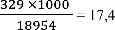 Уровень рождаемости в сельском районе оценивается как средний.Коэффициент общей смертности вычисляется как отношение числа умерших за год к численности населения, умноженное на 1000: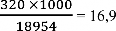 Уровень смертности в районе оценивается как высокий.13. Правила обработки результатов профессионального экзамена и принятия решения о соответствии квалификации соискателя требованиям к квалификации«Специалист по оказанию медицинской помощи пациентам по профилю «нефрология», в том числе реципиентам трансплантированной почки (8 уровень квалификации)»Результаты теоретической части профессионального экзамена обрабатываются экспертами по оценке квалификаций в соответствии с критериями оценки (ключи к заданиям) и правилами обработки результатов теоретического этапа профессионального экзамена и принятия решения о допуске (отказе в допуске) к практическому этапу профессионального экзамена.Результаты практической части профессионального экзамена обрабатываются экспертами по оценке квалификаций центра оценки квалификаций в соответствии с критериями оценки (ключи к заданиям) и правилами обработки результатов практического этапа профессионального экзамена и принятия решения о соответствии квалификации соискателя требованиям к квалификации.Положительное решение о соответствии квалификации соискателя требованиям к квалификации по квалификации «Специалист по оказанию медицинской помощи пациентам по профилю «нефрология», в том числе реципиентам трансплантированной почки  (8 уровень квалификации)» принимается при условии прохождения теоретического и практического этапа профессионального экзамена.Положительное решение о допуске соискателя к практической части экзамена принимается при условии достижения соискателем набранной суммы баллов от 30 и более. При максимально возможной оценке - 40 балл.Положительное решение о соответствии квалификации соискателя требованиям к квалификации по квалификации «Специалист по оказанию медицинской помощи пациентам по профилю «нефрология», в том числе реципиентам трансплантированной почки  (8 уровень квалификации)» принимается при условии получения на практическом этапе профессионального экзамена от 3 баллов и более. При максимально возможной оценке - 6 баллов.Положительное решение о соответствии квалификации соискателя требованиям к квалификации по квалификации «Специалист по оказанию медицинской помощи пациентам по профилю «нефрология», в том числе реципиентам трансплантированной почки  (8 уровень квалификации)» принимается при набранных 33 баллах и более в сумме за теоретический и практический этапы профессионального экзамена.14. Перечень нормативных правовых и иных документов, использованных при подготовке комплекта оценочных средств1. Федеральный закон от 21 ноября 2011 г. № 323-ФЗ «Об основах охраны здоровья граждан в Российской Федерации».2. Нефрология. Национальное руководство. Краткое издание / гл. ред. Н. А. Мухин. – М. : ГЭОТАР-Медиа, 2020. - 608 с.3. Томилина Н. А. Хроническая болезнь почек. Избранные главы нефрологии / Н. А. Томилина - М. : ГЭОТАР-Медиа, 2017. - 512 с.4. Нефрология. Клинические рекомендации / под ред. Е. М. Шилова, А. В. Смирнова, Н. Л. Козловской. - М. : ГЭОТАР-Медиа, 2016. - 816 с.N п/пРазделСтраница1.Наименование квалификации и уровень32.Номер квалификации33. Профессиональный стандарт или квалификационные требования, установленные федеральными законами и иными нормативными правовыми актами Российской Федерации 34.Вид профессиональной деятельности35.Спецификация заданий для теоретического этапа профессионального экзамена36.Спецификация заданий для практического этапа профессионального экзамена67.Материально-техническое обеспечение оценочных мероприятий78.Кадровое обеспечение оценочных мероприятий89.Требования безопасности к проведению оценочных мероприятий (при необходимости)910.Задания для теоретического этапа профессионального экзамена1011.Критерии оценки (ключи к заданиям), правила обработки результатов теоретического этапа профессионального экзамена и принятия решения о допуске (отказе в допуске) к практическому этапу профессионального экзамена1712.Задания для практического этапа профессионального экзамена1913.Правила обработки результатов профессионального экзамена и принятия решения о соответствии квалификации соискателя требованиям к квалификации2114.Перечень нормативных правовых и иных документов, использованных при подготовке комплекта оценочных средств (при наличии)22Знания, умения в соответствии с требованиями к квалификации, на соответствие которым проводится оценка квалификацииКритерии оценки квалификацииТип и N задания123А/01.8 Проведение обследования пациентов, в том числе реципиентов трансплантированной почки, в целях выявления заболеваний и (или) нарушений функции почек и постановки диагнозаА/01.8 Проведение обследования пациентов, в том числе реципиентов трансплантированной почки, в целях выявления заболеваний и (или) нарушений функции почек и постановки диагнозаА/01.8 Проведение обследования пациентов, в том числе реципиентов трансплантированной почки, в целях выявления заболеваний и (или) нарушений функции почек и постановки диагнозаНеобходимые уменияНеобходимые уменияНеобходимые уменияПроводить осмотр, пальпацию, перкуссию, аускультацию пациентов с заболеваниями и (или) нарушениями функции почек1 балл за правильное выполнение каждого задания0 баллов за неправильное выполнение каждого задания2, – выбор одного варианта ответаИнтерпретировать и анализировать информацию, полученную от пациентов с заболеваниями и (или) нарушениями функции почек (их законных представителей)1 балл за правильное выполнение каждого задания0 баллов за неправильное выполнение каждого задания12 – с выбором нескольких вариантов ответа18 – установление соответствияНеобходимые знанияНеобходимые знанияНеобходимые знанияАнатомия и физиология почек у взрослых и детей в норме, при заболеваниях и (или) нарушениях функции почек1 балл за правильное выполнение каждого задания0 баллов за неправильное выполнение каждого задания1, 2, 3 – выбор одного варианта ответа4, 22 – с выбором нескольких вариантов ответаФункциональные методы исследования в нефрологии1 балл за правильное выполнение каждого задания0 баллов за неправильное выполнение каждого задания5, 8, 9 – выбор одного варианта ответа6, 7, 10 – с выбором нескольких вариантов ответаА/02.8 Назначение лечения и контроль его эффективности и безопасности у пациентов с заболеваниями и (или) нарушениями функции почек, в том числе реципиентов трансплантированной почкиА/02.8 Назначение лечения и контроль его эффективности и безопасности у пациентов с заболеваниями и (или) нарушениями функции почек, в том числе реципиентов трансплантированной почкиА/02.8 Назначение лечения и контроль его эффективности и безопасности у пациентов с заболеваниями и (или) нарушениями функции почек, в том числе реципиентов трансплантированной почкиНеобходимые уменияНеобходимые уменияНеобходимые уменияНазначать лекарственные препараты, лечебное питание пациентам с заболеваниями и (или) нарушениями функции почек, в соответствии с действующими порядками оказания медицинской помощи, клиническими рекомендациями (протоколами лечения) по вопросам оказания медицинской помощи, с учетом стандартов медицинской помощи1 балл за правильное выполнение каждого задания0 баллов за неправильное выполнение каждого задания11, 15, 16, 20– выбор одного варианта ответаРазрабатывать план подготовки пациентов с заболеваниями и (или) нарушениями функции почек к проведению манипуляций1 балл за правильное выполнение каждого задания0 баллов за неправильное выполнение каждого задания13, 23, 28 – выбор одного варианта ответа27 – с выбором нескольких вариантов ответа19 – установление последовательностиНеобходимые знанияНеобходимые знанияНеобходимые знанияМетоды медикаментозного лечения, медицинские показания к применению медицинских изделий, лечебного питания у пациентов с заболеваниями и (или) нарушениями функции почек в соответствии с действующими  порядками оказания медицинской помощи, клиническими рекомендациями (протоколами лечения) по вопросам оказания медицинской помощи, с учетом стандартов медицинской помощи1 балл за правильное выполнение каждого задания0 баллов за неправильное выполнение каждого задания24, 25 – выбор одного варианта ответа38 – выбор нескольких вариантов ответаМеханизм действия лекарственных препаратов, медицинских изделий и лечебного питания, применяемых в нефрологии; медицинские показания и медицинские противопоказания к назначению; возможные осложнения, побочные действия, нежелательные реакции, в том числе серьезные и непредвиденные1 балл за правильное выполнение каждого задания0 баллов за неправильное выполнение каждого задания17, 26, 37, 40 – выбор одного варианта ответаА/03.8 Проведение заместительной почечной терапии (гемодиализ, перитонеальный диализ) у пациентов с заболеваниями и (или) нарушениями функции почек, в том числе реципиентов трансплантированной почки, контроль ее эффективности и безопасностиА/03.8 Проведение заместительной почечной терапии (гемодиализ, перитонеальный диализ) у пациентов с заболеваниями и (или) нарушениями функции почек, в том числе реципиентов трансплантированной почки, контроль ее эффективности и безопасностиА/03.8 Проведение заместительной почечной терапии (гемодиализ, перитонеальный диализ) у пациентов с заболеваниями и (или) нарушениями функции почек, в том числе реципиентов трансплантированной почки, контроль ее эффективности и безопасностиНеобходимые уменияНеобходимые уменияНеобходимые уменияРазрабатывать программу заместительной почечной терапии, в том числе с учетом степени тяжести основного и сопутствующих заболеваний, наличия инфекционных и неинфекционных осложнений, функции доступа для проведения заместительной почечной терапии, в соответствии с действующими порядками оказания медицинской помощи, клиническими рекомендациями (протоколами лечения) по вопросам оказания медицинской помощи, с учетом стандартов медицинской помощи1 балл за правильное выполнение каждого задания0 баллов за неправильное выполнение каждого задания31, 32, 33 – выбор одного варианта ответа29 – выбор нескольких вариантов ответаНазначать лекарственные препараты пациентам с заболеваниями и (или) нарушениями функции почек, в том числе для предотвращения тромбообразования при проведении заместительной почечной терапии в соответствии с действующими порядками оказания медицинской помощи, клиническими рекомендациями (протоколами лечения) по вопросам оказания медицинской помощи, с учетом стандартов медицинской помощи1 балл за правильное выполнение каждого задания0 баллов за неправильное выполнение каждого задания30, 36 – выбор одного варианта ответаНеобходимые знанияНеобходимые знанияНеобходимые знанияПринципы применения медицинских изделий, лечебного питания у пациентов с заболеваниями и (или) нарушениями функции почек, получающих заместительную почечную терапию, в соответствии с действующими порядками оказания медицинской помощи, клиническими рекомендациями (протоколами лечения) по вопросам оказания медицинской помощи, с учетом стандартов медицинской помощи1 балл за правильное выполнение каждого задания0 баллов за неправильное выполнение каждого задания34 – выбор нескольких вариантов ответаСпособы предотвращения или устранения инфекционных и неинфекционных осложнений, побочных действий, нежелательных реакций, в том числе серьезных и непредвиденных, возникших при обследовании у пациентов с заболеваниями и (или) нарушениями функции почек, получающих заместительную почечную терапию1 балл за правильное выполнение каждого задания0 баллов за неправильное выполнение каждого задания21, 39 – выбор одного варианта ответа35 – выбор нескольких вариантов ответаТрудовые действия, умения в соответствии с требованиями к квалификации, на соответствие которым проводится оценка квалификацииПоказателиКритерии оценки квалификацииТип и N задания1234Трудовая функция: А/07.8 Проведение анализа медико-статистической информации, ведение медицинской документации, организация деятельности медицинского персоналаТрудовая функция: А/07.8 Проведение анализа медико-статистической информации, ведение медицинской документации, организация деятельности медицинского персоналаТрудовая функция: А/07.8 Проведение анализа медико-статистической информации, ведение медицинской документации, организация деятельности медицинского персоналаТрудовая функция: А/07.8 Проведение анализа медико-статистической информации, ведение медицинской документации, организация деятельности медицинского персоналаОбеспечение внутреннего контроля качества и безопасности медицинской деятельностиУметь оценивать целесообразность назначенного лечения и результаты лечения«3»- если задача решена без ошибок;«2»- если допущены 1-2 негрубые ошибки;«1»- если допущены 1 грубая и 3-4 негрубые ошибки;«0»- если задача не выполненаЗадание на выполнение трудовых действий в реальных или модельных условияхЗадание № 1Сбор и анализ основных медико-статистических показателей заболеваемости, инвалидности, смертности пациентов с заболеваниями и (или) нарушениями функции почек (вне медицинских организаций и в медицинских организации) на обслуживаемой территорииУметь проводить анализ медико-статистических показателей заболеваемости, инвалидности и смертности пациентов«3»- если задача решена без ошибок;«2»- если допущены 1-2 негрубые ошибки;«1»- если допущены 1 грубая и 3-4 негрубые ошибки;«0»- если задача не выполненаЗадание на выполнение трудовых действий в реальных или модельных условиях Задание № 2Эксперт по оценке квалификацииЭксперт по виду профессиональной деятельностиа) знать: - нормативные правовые акты в области независимой оценки квалификации и особенности их применения при проведении профессионального экзамена;- требования и установленный СПК порядок проведения теоретической и практической части профессионального экзамена и документирование результатов оценки;- содержание и критерии оценки квалификации, определенные утвержденным СПК оценочным средством (оценочными средствами);- порядок работы с персональными данными и информацией ограниченного использования (доступа);- правила деловой этики;б) знать:- нормативные правовые акты в области независимой оценки квалификации и особенности их применения при проведении профессионального экзамена;- нормативные правовые акты, регулирующие вид профессиональной деятельности и проверяемую квалификацию;- содержание и критерии оценки квалификации, определенные утвержденным СПК оценочным средством (оценочными средствами);- порядок работы с персональными данными и информацией ограниченного использования (доступа);- правила деловой этики;а) уметь: - организовывать выполнение заданий соискателями, отвечать на вопросы организационно-технического характера;- контролировать соблюдение процедуры профессионального экзамена, в т.ч. фиксировать нарушения (при наличии);- анализировать полученную при проведении профессионального экзамена информацию, проводить экспертизу документов и материалов;- использовать информационно-коммуникационные технологии и программно-технические средства, необходимые для подготовки и оформления экспертной документации;- предупреждать и разрешать возможные конфликтные ситуации при проведении профессионального экзамена;- проводить инструктажи соискателей, предусмотренные процедурой профессионального экзамена и оценочными средствами;- оформлять протокол экспертной комиссии и других материалов профессионального экзамена;- документировать результаты профессионального экзамена;б) уметь: - применять оценочные средства в соответствии с компетенцией;- использовать информационно-коммуникационные технологии и программно-технические средства, необходимые для подготовки и оформления экспертной документации;- предупреждать и разрешать возможные конфликтные ситуации при проведении профессионального экзамена;- оценивать выполнение практического задания по критериям с фиксацией результатов оценки;- при защите портфолио формулировать вопросы к соискателю на основе типовых вопросов;-  оценивать портфолио по критериям с фиксацией результатов оценки в индивидуальной оценочной ведомости;- принимать экспертные решения по оценке квалификации на основе критериев оценки, содержащихся в оценочных средствах, и результатов контроля соблюдения процедуры экзамена;- проверять и дополнять (при необходимости) протокол профессионального экзамена.Колонка АКолонка Б1. Поражение почек с нормальной или повышенной СКФА. > 90 мл/мин2. Выраженная степень снижения СКФБ. 15-29 мл/мин3. Почечная недостаточность  В. <15 мл/мин1Диагностика и лечение основного заболевания, симптоматическая терапия, оценка скорости прогрессирования2Диагностика и лечение основного заболевания, симптоматическая терапия3Почечная заместительная терапия4Диагностика и лечение основного заболевания, симптоматическая терапия, подготовка к почечной заместительной терапии5Диагностика и лечение основного заболевания, симптоматическая терапия, выявление и лечение осложнений, назначение малобелковой диеты№ заданияПравильные варианты ответа, модельные ответы и (или) критерии оценкиВес или баллы, начисляемые за выполненное задание1В норме ворота почек расположены:312Мальпигиевы пирамиды состоят из:413Заряд базальной мембраны клубочка:214Инкреторная функция почек обеспечивает:1,2,315Наличие наследственного фактора играет наименьшую роль при:416Олигурия (анурия) может иметь место при:1,2,3,417Изменение цвета мочи может быть обусловлено:1,2,3,418Обнаружение гиалиновых цилиндров в моче свидетельствует о:519Во время беременности происходит:1110С помощью обзорной рентгенографии почек можно оценить:1,2,3111Больному острым гломерулонефритом при суточном диурезе 250 мл и нормальной температуре тела допустимо выпивать в течение суток:3112При проведении диспансерного осмотра нефрологического больного  необходимо исследование следующих лабораторных показателей:1,2,3,4113У больных, получающих лечение цитостатическими препаратами при  диспансерном наблюдении, необходим контроль за:2114Наибольший полиморфизм клиники имеет место при:2115Терапия гепарином при хроническом гломерулонефрите требует постоянного наблюдения за:2116При лечении цитостатиками необходимо постоянное наблюдение за уровнем:1117Терапия стероидами наиболее эффективна при:4118Установите соответствие между степенью поражения почек (колонка А) и скоростью клубочковой фильтрации (колонка Б):1 А, 2Б, 3В119Установите последовательность действий врача-нефролога на разных стадиях хронической болезни почек.1 – Диагностика и лечение основного заболевания, симптоматическая терапия2 – Диагностика и лечение основного заболевания, симптоматическая терапия, оценка скорости прогрессирования3 – Диагностика и лечение основного заболевания, симптоматическая терапия, выявление и лечение осложнений, назначение малобелковой диеты4 – Диагностика и лечение основного заболевания, симптоматическая терапия, подготовка к почечной заместительной терапии5 – Почечная заместительная терапия120Назначение стероидов абсолютно противопоказано при:3121Бактериемический шок при остром пиелонефрите характеризуется:4122Морфологическим проявлением карбункула почки является:1,2,3,4123Для выявления бактериурии целесообразно исследование:1124Для лечения пиелонефрита, вызванного синегнойной палочкой, лучше применить:2125При лечении пиелонефрита беременных предпочтительней назначение:4126К развитию острого интерстициального нефрита наиболее часто приводят:1127При проведении диспансерного осмотра нефрологического больного необходимо провести исследование следующих лабораторных показателей:1,2,3,4,5128Тщательный контроль за форменными элементами крови необходим при  диспансерном наблюдении у больных, получающих лечение:4129Основные пpизнаки остpой почечной недостаточности:1,2,5130Пpи лечении пиелонефpита предпочтительны следующие сульфаниламидные препараты:3,4131Для поликистозной болезни у детей характерно:3132Для поликистозной болезни взрослых характерно:1133Противопоказаниями к хирургическому лечению первичного гиперпаратиреоза является:2134В качестве гипотензивной терапии у больных сахарным диабетом во время беременности можно применять:2,4135Показанием для досрочного прерывания беременности оперативным путем является:1,3136Нефропротективным действием обладают:1137Препаратом, обладающим урикозурическим эффектом и одновременно повышающим рН мочи, что предотвращает осаждение мочевой кислоты и камнеобразование в почках и мочевых путях, является:1138Снижают почечную экскрецию уратов:1,2,3139Наиболее неблагоприятным видом подагрической нефропатии является: 1140В наименьшем проценте выделяются через почки сульфаниламидные препараты:41